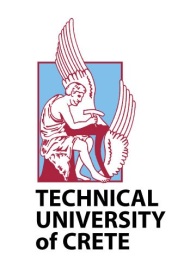 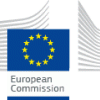 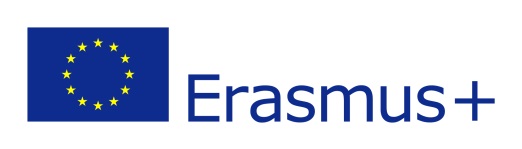 ΑΙΤΗΣΗ ΤΕΛΙΚΗΣ ΑΝΑΓΝΩΡΙΣΗΣ -ΑΝΤΙΣΤΟΙΧΙΣΗΣ ΜΑΘΗΜΑΤΩΝERASMUSΧανιά …../……/201…Προς της ΓΣ της Σχολής………………………..……………………………………………………………………..Πολυτεχνείου ΚρήτηςΠαρακαλώ πολύ όπως  εγκριθεί, καταχωρηθεί και αναγνωριστεί η αντιστοίχιση των μαθημάτωντα οποία παρακολούθησα κατά τη διάρκεια της κινητικότητάς μουστο πλαίσιο του Προγράμματος Erasmus+, έτσι όπως αποδεικνύεται από την Αναλυτική Βαθμολογία (TranscriptofRecords) που απεστάλη από το Ίδρυμα Υποδοχής του εξωτερικού.Παρακαλώ επίσης όπως μου εκδοθεί μετά την τελική απόφαση της ΓΣ της Σχολής, Πιστοποιητικό Αναγνώρισης ΜαθημάτωνΣυνημμένα:Αναλυτική Βαθμολογία Ιδρύματος Υποδοχής (TranscriptofRecords)Προ-συμπληρωμένο Πιστοποιητικό Αναγνώρισης με όλα τα απαραίτητα στοιχεία ΠΟΛΥΤΕΧΝΕΙΟ ΚΡΗΤΗΣ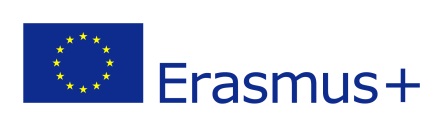 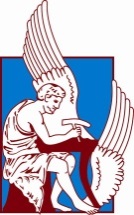 ΠΙΣΤΟΠΟΙΗΤΙΚΟ ΑΝΑΓΝΩΡΙΣΗΣ ΜΑΘΗΜΑΤΩΝ ERASMUSΣΧΟΛΗ:ΕΞΑΜΗΝΟ ΦΟΙΤΗΣΗΣ ΣΤΟ ΕΞΩΤΕΡΙΚΟ: ΧΕΙΜΕΡΙΝΟ / ΕΑΡΙΝΟΑΚΑΔΗΜΑΪΚΟ ΕΤΟΣ: 201__-201__KATAΣΤΑΣΗ ΑΝΤΙΣΤΟΙΧΙΑΣ  ΜΑΘΗΜΑΤΩΝ ΚΑΙ ΒΑΘΜΩΝ ΜΕΤΑ ΤΗΝ ___________________ ΑΠΟΦΑΣΗ ΓΣ ΣΧΟΛΗΣΙΔΡΥΜΑ ΥΠΟΔΟΧΗΣ									ΠΟΛΥΤΕΧΝΕΙΟ ΚΡΗΤΗΣΧΑΝΙΑ, ………………………201__ONOMAΕΠΩΝΥΜΟΔΙΑΝΥΟΜΕΝΟ ΕΞΑΜΗΝΟ ΣΠΟΥΔΩΝΑΡΙΘΜ. ΜΗΤΡΩΟΥ ΣΧΟΛΗΣΤΗΛΕΦΩΝΟE-MAILΠΑΝΕΠΙΣΤΗΜΙΟ ΥΠΟΔΟΧΗΣΧΩΡΑΤΜΗΜΑ/ΣΧΟΛΗΕΞΑΜΗΝΟΧειμερινό / Εαρινό (επιλέξτε ένα από τα δύο)ΑΚΑΔΗΜ. ΕΤΟΣΟNOMΑΤΕΠΩΝΥΜΟ ΦΟΙΤΗΤΗ:ΑΡΙΘΜ. ΜΗΤΡ.:  ΕΞΑΜΗΝΟ ΣΠΟΥΔΩΝ:  ΠΑΝΕΠΙΣΤΗΜΙΟ ΥΠΟΔΟΧΗΣ:   ΧΩΡΑ:ΧΩΡΑ:Α.Α.ΤΙΤΛΟΣ ΜΑΘΗΜΑΤΟΣΠΑΝ/ΜΙΟΥ ΥΠΟΔΟΧΗΣΒΑΘΜΟΣ ΠΑΝ/ΜΙΟΥ ΥΠΟΔΟΧΗΣECTSΚΩΔΙΚΟΣ ΜΑΘΗΜΑΤΟΣ ΣΧΟΛΗΣΤΙΤΛΟΣ ΜΑΘΗΜΑΤΟΣΣΧΟΛΗΣΒΑΘΜΟΣ ΠΟΥ ΑΝΤΙΣΤΟΙΧΙΖΕΤΑΙECTS1234567ΓΕΝΙΚΟ ΣΥΝΟΛΟ ECTS ΙΔΡΥΜΑΤΟΣ ΥΠΟΔΟΧΗΣΓΕΝΙΚΟ ΣΥΝΟΛΟ ECTS ΙΔΡΥΜΑΤΟΣ ΥΠΟΔΟΧΗΣΓΕΝΙΚΟ ΣΥΝΟΛΟ ECTS ΙΔΡΥΜΑΤΟΣ ΥΠΟΔΟΧΗΣΓΕΝΙΚΟ ΣΥΝΟΛΟ ECTS ΣΧΟΛΗΣΓΕΝΙΚΟ ΣΥΝΟΛΟ ECTS ΣΧΟΛΗΣΓΕΝΙΚΟ ΣΥΝΟΛΟ ECTS ΣΧΟΛΗΣ